Master Agreement Appendix to outline master agreement for the Kennel ClubThe following numbers refer to paragraphs in the outline master agreement, where clarification/additional information is required specifically for dog sport events.2. DisciplinesThis Master Agreement covers all organised group activities (competitive or non-competitive) where dogs and their handlers are active as a team including, but not restricted to, activities such as dog sled racing, scootering, bikejor, skijor and canicross. 4. Event Health and Safety (addendum)All participants should be made aware of the risk of tick-borne diseases and how to deal with ticks for themselves and their dogs.See also sample incident report form on page 3 of in this document.5.1 Promotion (addendum)No visual images or textual references shall be used in any form of event promotion depicting dogs that are being, nor reasonably perceived to be, kept, handled, trained or restrained, or in any other way having their welfare compromised or lacking compliance with the Animal Health and Welfare (Scotland) Act 2006 and the Scottish Government 2010 Code of practice for the welfare of dogs. In addition, no promotional materials shall show, endorse nor condone the use of any aversive or pain-inducing training or competition methods or devices, including, but not limited to, shock, pinch or prong collars, including those training aids and methods described by the Scottish Government in 2018.5.2 Waste and minimising damage (addendum)Approved methods and locations for the disposal of dog faeces as agreed with FLS must be indicated for competitors and spectators (if relevant) throughout the event. No dog faeces (including faeces in bags) shall be left on the event site, competition routes nor any other areas related to running the event. 5.3 Marshalling (addendum)Where any event intentionally plans for, encourages or facilitates spectators, advice on how to visit the event safely with their own dogs shall be prominently displayed at all access points likely to be so used by spectators, and maintained for the duration of the event. If any competition routes or areas are also open to other access takers not attending the event at any time during the event, information on how to safely cross that land or cross the route shall be erected and maintained for the duration of the event (including any periods of related training or preparation runs). Such information shall be provided on all relevant core paths and any other points where other access takers are likely to share or cross a competition route or the event base. This should state the days and times the trails will be in use for competition or related training. Contact your FLS region to see if any existing signage is available to use at your event, and to check the design of the any signs you plan to use.Ideally, alternative routes for other access-takers should be indicated throughout the event so as to avoid them needing to cross or share live competition routes, and so reduce the likelihood of conflict for all concerned.5.4.1 Use of quad bikes (addendum)Quad bikes, powered or not, shall not be used by sled dog teams during competition runs.While sled dog competitors or event organisers may be authorised to use quad bikes for training purposes in the same or other FLS areas, such training permits do not authorise their use in connection with running, or competing in, an event; a specific permit is required for that specific event.5.9 Canine welfareNotwithstanding any other requirements in this document, event organisers shall take all reasonable measures throughout the event to ensure no dogs participating in the event are being, nor reasonably perceived to be, kept, handled, trained or restrained, or in any other way having their welfare compromised or lacking compliance with the Animal Health and Welfare (Scotland) Act 2006 and the Scottish Government 2010 Code of practice for the welfare of dogs. In addition, no competitors or event organisers shall use, nor appear to use, any aversive or pain-inducing training or competition methods or devices, including, but not limited to, shock, pinch or prong collars, including those training aids and methods described by the Scottish Government in 2018.A nominated veterinary surgeon shall be present or on-call to deal with emergency situations throughout the duration of event, with the name and out of hours contact details prominently displayed at the event, and on participation documentation issued to competitors.The event organiser is also wholly responsible for ensuring that:All equipment used is fit for purpose and in good condition;All event activity is limited to daylight hours unless otherwise agreed;The event is postponed, temporarily halted or abandoned if bad weather, trail surface or other environmental conditions compromise the safety of event participants, spectators (if relevant), or their dogs;All participants comply with the terms of the event permit.Incident report form (example of good practice)About the Incident Organisation/Unit/Event			Date of incident (human/canine)		Time of incident				Location					Reported by (name)				Contact number &/or email			Date reported					What HappenedIncident details (human/canine)		Injury DetailsWas injury or ill health sustained? (human/canine)	Injury type					Apparent cause				Part(s) of body affected			Was any treatment given?	Treatment given				Doctor/vet/first aider Comments		Equipment InvolvedWas any equipment involved?		Equipment reference				Equipment name				Equipment description			Environmental Incident DetailsType of environmental incident		Action taken to control the situation			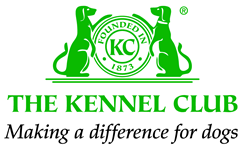 